PORTARIA DE DESIGNAÇÃO – PCA – ENSINO INTEGRAL		O Dirigente Regional de Ensino do órgão supramencionado, no uso de sua competência e  com fundamento no  item 4 do § 1º  do Artigo 3º da Lei Complementar 1.164/2012, com redação dada pela Lei Complementar 1.191/2012, DESIGNA, para o exercício de FUNÇÃO DOCENTE e para o POSTO DE TRABALHO DE PROFESSOR COORDENADOR por área de conhecimento (COLOCAR A ÁREA DE CONHECIMENTO), fazendo jus a Gratificação de  Dedicação Plena e Integral – GDPI, de acordo com o Artigo 11 da Lei Complementar 1.164/2012, o docente abaixo identificado:                  GOVERNO DO ESTADO DE SÃO PAULO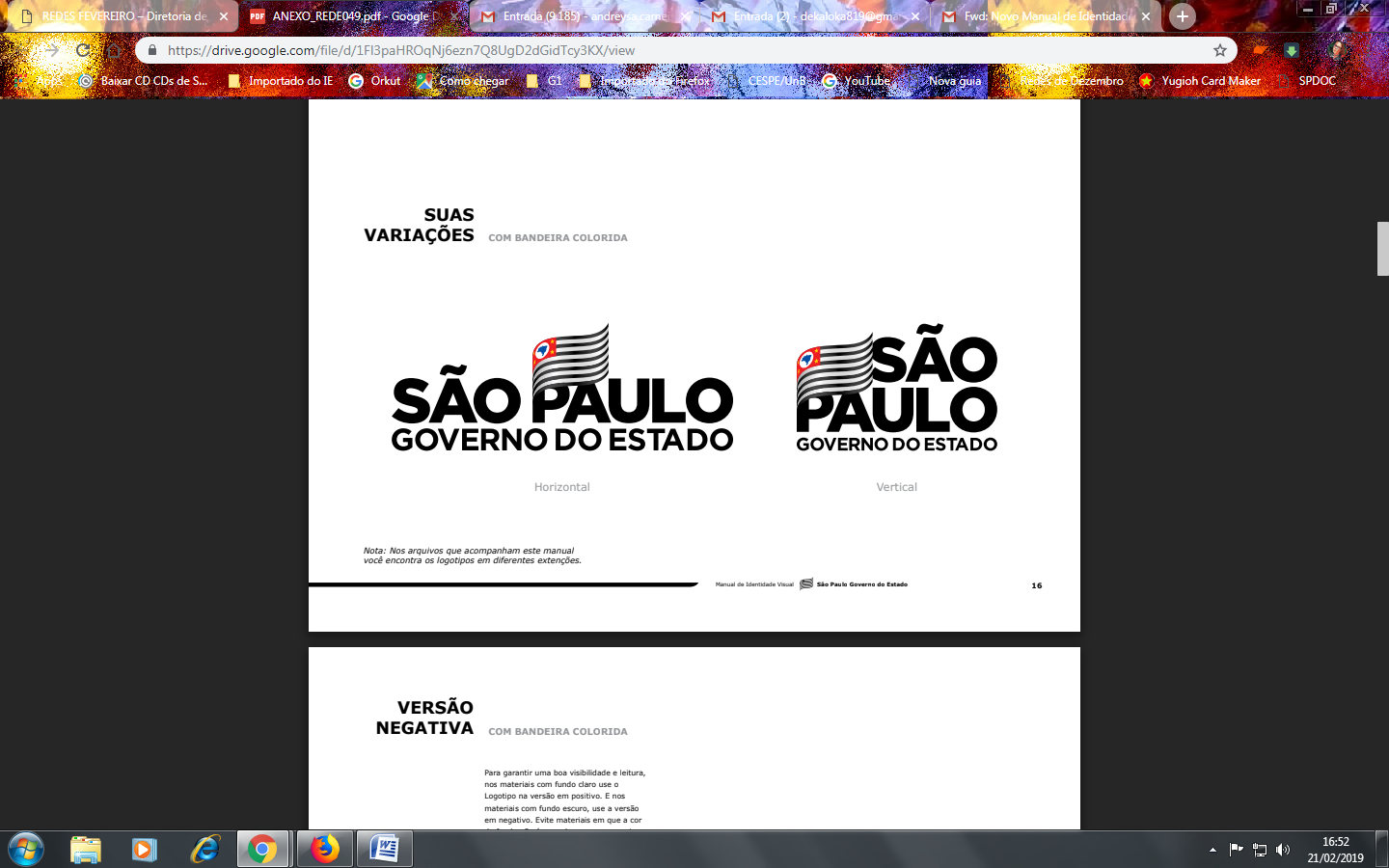                  SECRETARIA DA EDUCAÇÃODSD02                  GOVERNO DO ESTADO DE SÃO PAULO                 SECRETARIA DA EDUCAÇÃOSD022DIRETORIA DE ENSINO – REGIÃO NORTE 2UD: 270ESCOLA ESTADUAL UA: IDENTIFICAÇÃO DO SERVIDORIDENTIFICAÇÃO DO SERVIDORIDENTIFICAÇÃO DO SERVIDORIDENTIFICAÇÃO DO SERVIDORIDENTIFICAÇÃO DO SERVIDORIDENTIFICAÇÃO DO SERVIDORIDENTIFICAÇÃO DO SERVIDORIDENTIFICAÇÃO DO SERVIDORREGISTRO GERALDCDINOMENOMENOMENOMENOMERS/PVRS/PVPVCARGO/FUNÇÃO ATIVIDADESUBQ /TAB./QUADROJORNADAESTRUTURAEV-CDUNIDADE DE CLASSIFICAÇÃOUNIDADE DE CLASSIFICAÇÃOCÓDIGO      U.A.DENOMINAÇÃOMUNICÍPIODIRETORIA DE ENSINOUNIDADE DE EXERCÍCIOUNIDADE DE EXERCÍCIOCÓDIGO    U.  ADENOMINAÇÃOMUNICÍPIODIRETORIA DE ENSINOSão PauloRegião Norte 2Carga Horária:COMO PROFESSOR COORDENADOR ÁREA DE                                         : 100 horas mensaisNA DOCÊNCIA:                              Horas mensais no ensino Fundamental Anos Finais                                                         Horas mensais no Ensino MédioCarga Horária:COMO PROFESSOR COORDENADOR ÁREA DE                                         : 100 horas mensaisNA DOCÊNCIA:                              Horas mensais no ensino Fundamental Anos Finais                                                         Horas mensais no Ensino MédioA PARTIR DE FAZENDO JUS A CARGA SUPLEMENTAR/HORÁRIAPUBL. D.O.E40 horas semanaisLocal e DataCarimbo e Assinatura do Dirigente Regional de EnsinoSão Paulo, USO DO DDPEUSO DO DDPE